Publicado en Madrid el 25/05/2020 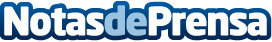 Kipin Energy recopila los conceptos más engorrosos de las facturas eléctricas para ayudar a los usuariosKipin Energy, comercializadora eléctrica 100% renovable, recopila los conceptos más engorrosos de las facturas eléctricas para aclarar confusiones y que los consumidores tengan más control sobre su consumo, las consecuencias de éste y las tarifas que se le aplicanDatos de contacto:Redacción695604946Nota de prensa publicada en: https://www.notasdeprensa.es/kipin-energy-recopila-los-conceptos-mas Categorias: Sociedad Consumo Otras Industrias http://www.notasdeprensa.es